SRDCE S LÁSKOU DAROVANÉ Srdíčka pro nemocné děti   My jsme žáci 4. A, a rozhodli jsme se udělat dobrý skutek a potěšit nemocné děti v kadaňské nemocnici. Ve třídě je nás 20 žáků, jsme kamarádi, ale občas se na sebe i zlobíme. Naše škola se jmenuje Husova 276 a je v Podbořanech. Je hezká a barevná, a proto se nám tam moc líbí. Spousta z nás již v této nemocnici byla a víme, jak je vám smutno, stýská se vám po domově, rodině a kamarádech.    Díky soutěži nás napadlo vytvořit srdíčka, napsat tento dopis a udělat vám tím radost, aby svoji veselostí naše barevná srdíčka rozjasnila vaši smutnou tvářičku. Doufáme, že se nám to všem podaří.        Přejeme vám hodně štěstí s uzdravením a brzký návrat k vašim nejbližším a nejmilovanějším.    Myslíme na vás, žáci 4. A s paní učitelkou Martinou Chodurovou a paní asistentkou Helenou Benešovou.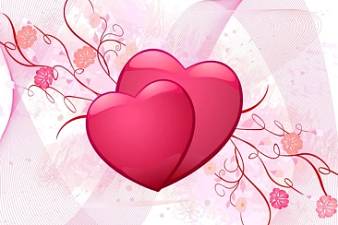 